BREVET DE TECHNICIEN SUPÉRIEURÉLECTROTECHNIQUESESSION 2018ÉPREUVE E4.2L'ÉCLUSE D'AVIGNON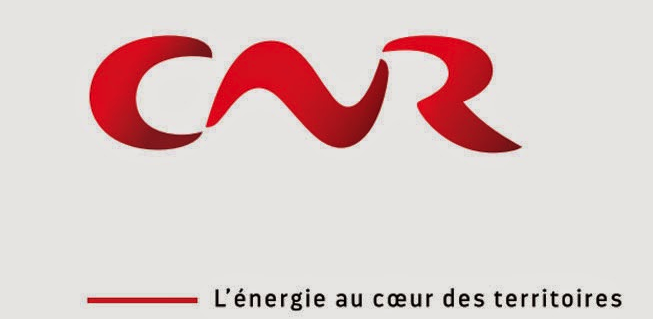 DOSSIER TECHNIQUEDTEC1 : Synoptique du schéma de distribution HTA et BT	2DTEC2 : Schéma du réseau de distribution HTA, RIVE GAUCHE	3DTEC3 : Synoptique Poste HT RG et départs Alimentation Poste ÉCLUSE	4DTEC4 : Synoptique des solutions de pilotage des portes amont et aval	5DTEC5 : Plateforme d’automatisme	6DTEC6 : Évolution temporelle des grandeurs lors d'une phase de fermeture	7DTEC1 : Synoptique du schéma de distribution HTA et BTDTEC2 : Schéma du réseau de distribution HTA, RIVE GAUCHE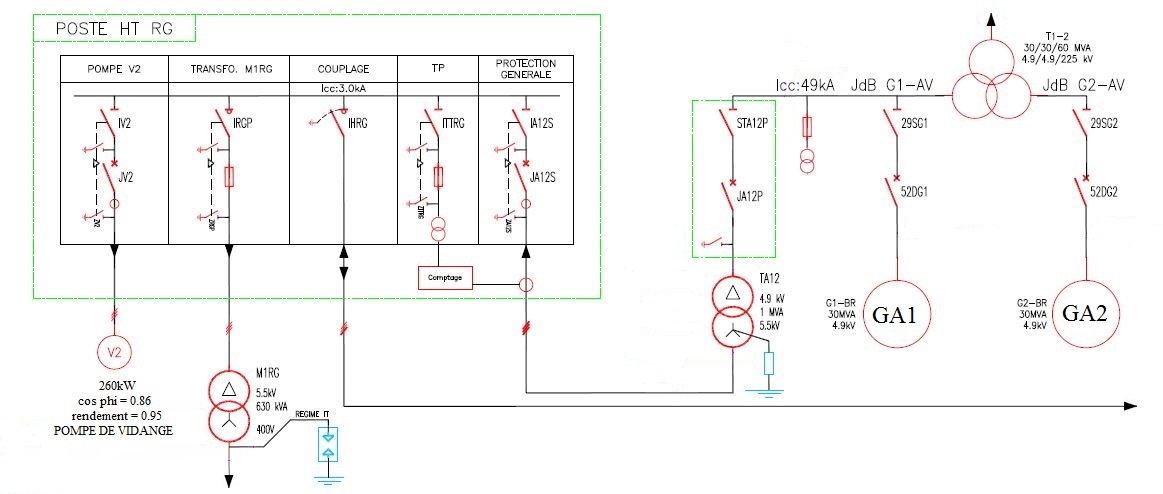 DTEC3 : Synoptique Poste HT RG et départs Alimentation Poste ÉCLUSEDTEC4 : Synoptique des solutions de pilotage des portes amont et avalSchémas de principe des architectures envisagéesDTEC5 : Plateforme d’automatismeRack 1 à 12 emplacements réservés à l'automate aux modules d'entrées/sorties "Tout Ou Rien"Rack 2 à 12 emplacements réservés aux modules d'entrées/sorties "Tout Ou Rien"Rack 3 à 12 emplacements réservés aux modules d'entrées/sorties analogiquesUn certain nombre d'éléments de la Gestion Technique Centralisée (GTC) sont redondants. Les deux automates APN et APN secours sont interchangeables et gèrent les fonctionnalités de l'écluse. Un seul des deux gère l'écluse à la fois. L'automate de secours est sous tension et il est surveillé par l'automate Normal.L'automate dit de Sécurité Ultime CSU est utilisé pour assurer la sécurité des installations. Il vérifie la cohérence des informations et peut éventuellement mettre l'installation en état de sécurité.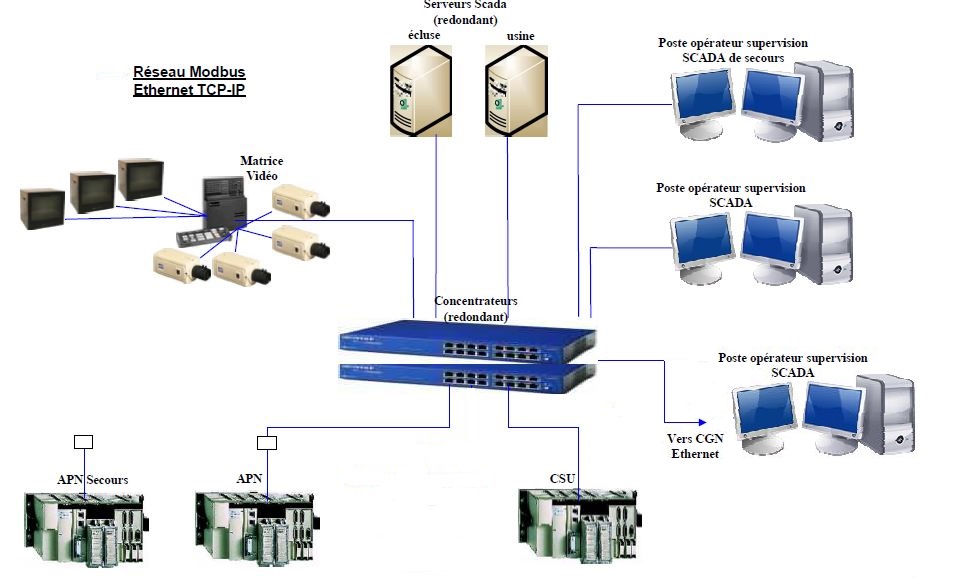 L’adresse du serveur Scada appartenant au sous-réseau « Gestion Technique Centralisée » est paramétrée à 172.108.22.010/28DTEC6 : Évolution temporelle des grandeurs lors d'une phase de fermeture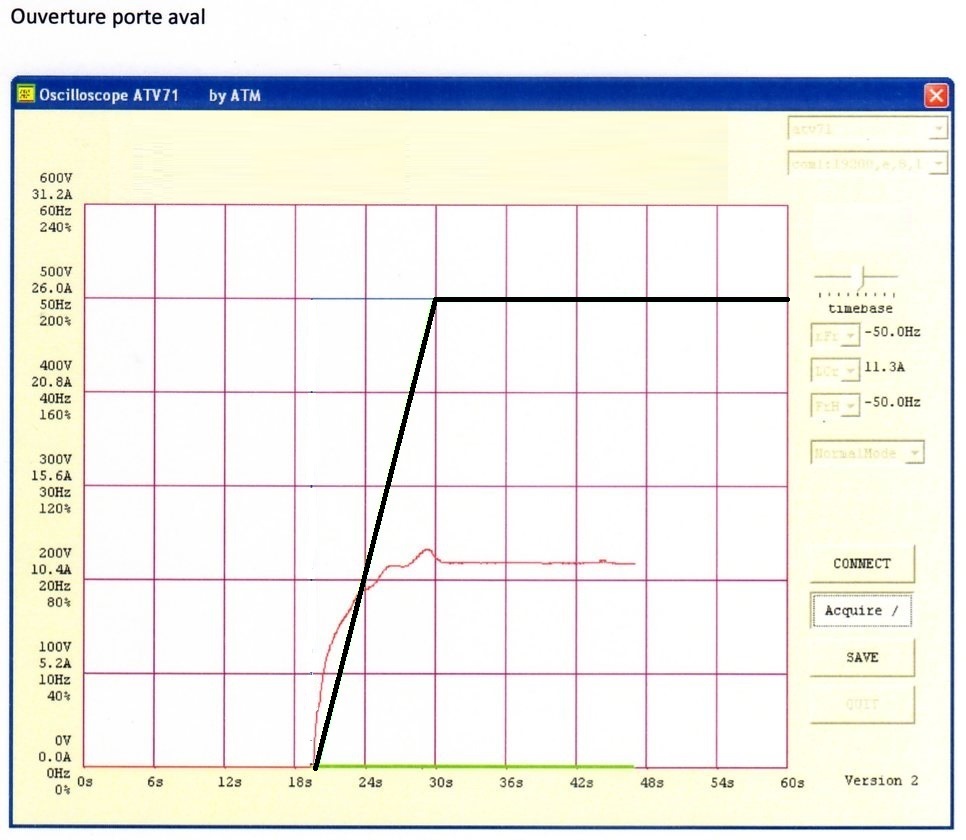 Complément : 	Une sonde de courant est insérée dans l’une des 3 phases qui raccorde la sortie des 3 bornes du variateur et les bornes du moteur. Pour chaque phase, le courant est alternatif sinusoïdal. Nous nous intéressons uniquement à la valeur efficace de ce courant dans une phase et l’on obtiendrait la même courbe pour les deux autres phases.L’écran ci-dessus peut s’analyser en décomposant la courbe en deux « parties », « régime transitoire » puis « régime permanent ». L’évolution de la valeur efficace du courant durant le régime transitoire correspond à la phase d’accélération de la porte qui a une durée de 10 s (revoir contexte partie D).Ce régime transitoire est suivi par un régime permanent qui correspond à la seconde phase où la vitesse de translation est constante avec un courant alternatif sinusoïdal triphasé dont la valeur efficace est 11,3A.Ce courant de 11,3A est obtenu lorsque la fréquence de la tension alternative triphasée est de 40Hz.ALIMENTATIONà définirPROCESSEUR AUTOMATETSXP573634MTSXDEY64D2KTSXDEY64D2KTSXDEY64D2KTSXDEY64D2KTSXDEY64D2KTSXDSY16R5TSXDSY16R5TSXDSY16R5TSXDSY16R5TSXDSY16R5TSXDSY16R5TSXDSY16R5TSAEY1600TSAEY1600TSAEY1600TSAEY1600TSASY800TSASY800TSASY800TSASY800